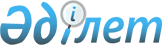 О бюджете сельского округа Бесарык на 2020-2022 годыРешение Жанакорганского районного маслихата Кызылординской области от 30 декабря 2019 года № 404. Зарегистрировано Департаментом юстиции Кызылординской области 6 января 2020 года № 7199
      В соответствии с пунктом 2 статьи 9-1 кодекса Республики Казахстан от 4 декабря 2008 года "Бюджетный кодекс Республики Казахстан", подпунктом 1) пункта 1 статьи 6 Закона Республики Казахстан от 23 января 2001 года "О местном государственном управлении и самоуправлении в Республике Казахстан", Жанакорганский районный маслихат РЕШИЛ:
      1. Утвердить бюджет сельского округа Бесарык на 2020-2022 годы согласно приложениям 1, 2 и 3 соответственно, в том числе на 2020 год в следующем объеме:
      1) доходы – 151 877 тысяч тенге, в том числе:
      налоговые поступления – 1 369 тысяч тенге;
      неналоговые поступления – 12 тысяч тенге;
      поступления от продаж основного капитала – 0;
      поступления трансфертов – 150 496 тысяч тенге;
      2) затраты – 151 877 тысяч тенге;
      3) чистое бюджетное кредитование – 0:
      бюджетные кредиты – 0;
      погашение бюджетных кредитов – 0;
      4) сальдо по операциям с финансовыми активами – 0:
      приобретение финансовых активов – 0;
      поступления от продаж финансовых активов государства – 0;
      5) дефицит (профицит) бюджета – 0;
      6) финансирование дефицита (использование профицита) бюджета – 0.
      2. Объем субвенций за 2020 год передаваемый из районного бюджета в бюджет сельского округа 142 126 тысяч тенге.
      3. Настоящее решение вводится в действие с 1 января 2020 года и подлежит официальному опубликованию. Бюджет сельского округа Бесарык на 2020 год Бюджет сельского округа Бесарык на 2021 год Бюджет сельского округа Бесарык на 2022 год
					© 2012. РГП на ПХВ «Институт законодательства и правовой информации Республики Казахстан» Министерства юстиции Республики Казахстан
				
      Председатель внеочередной ХLІ сессии
Жанакорганского районного маслихата

А. Кыстаубаева

      Секретарь Жанакорганского
районного маслихата

Е. Ильясов
Приложение 1 к решению Жанакорганского районного маслихата от 30 декабря 2019 года № 404
Категория
Категория
Категория
Категория
Категория
Сумма, тысяч тенге
Класс
Класс
Класс
Класс
Сумма, тысяч тенге
Подкласс
Подкласс
Подкласс
Сумма, тысяч тенге
I. ДОХОДЫ
I. ДОХОДЫ
151 877
1
Налоговые поступления
Налоговые поступления
1 369
01
Подоходный налог
Подоходный налог
210
2
Индивидуальный подоходный налог
Индивидуальный подоходный налог
210
04
Налоги на собственность
Налоги на собственность
1 159
1
Hалоги на имущество
Hалоги на имущество
32
3
Земельный налог
Земельный налог
719
4
Налог на транспортные средства
Налог на транспортные средства
408
2
Неналоговые поступления
Неналоговые поступления
12
01
Доходы от государственной собственности
Доходы от государственной собственности
12
5
Доходы от аренды имущества, находящегося в государственной собственности
Доходы от аренды имущества, находящегося в государственной собственности
12
4
Поступление трансфертов
Поступление трансфертов
150 496
02
Трансферты из вышестоящих органов государственного управления
Трансферты из вышестоящих органов государственного управления
150 496
3
Трансферты из бюджетов городов районного значения, сел, поселков, сельских округов
Трансферты из бюджетов городов районного значения, сел, поселков, сельских округов
150 496
Функциональная группа
Функциональная группа
Функциональная группа
Функциональная группа
Функциональная группа
Сумма, тысяч тенге
Функциональная подгруппа
Функциональная подгруппа
Функциональная подгруппа
Функциональная подгруппа
Сумма, тысяч тенге
Администратор бюджетных программ
Администратор бюджетных программ
Администратор бюджетных программ
Сумма, тысяч тенге
Программа
Программа
Сумма, тысяч тенге
Наименование
Сумма, тысяч тенге
II. ЗАТРАТЫ
151 877
1
Государственные услуги общего характера
26 598
1
Представительные, исполнительные и другие органы, выполняющие общие функции государственного управления
26 598
124
Аппарат акима города районного значения, села, поселка, сельского округа
26 598
001
Услуги по обеспечению деятельности акима города районного значения, села, поселка, сельского округа
25 928
032
Капитальные расходы подведомственных государственных учреждений и организаций
670
4
Образование
82 505
1
Дошкольное воспитание и обучение
82 505
124
Аппарат акима города районного значения, села, поселка, сельского округа
82 505
004
Обеспечение деятельности организаций дошкольного воспитания и обучения
29 047
041
Реализация государственного образовательного заказа в дошкольных организациях образования
53 458
6
Социальная помощь и социальное обеспечение
6 199
2
Социальная помощь
6 199
124
Аппарат акима города районного значения, села, поселка, сельского округа
6 199
003
Оказание социальной помощи нуждающимся гражданам на дому
6 199
7
Жилищно-коммунальное хозяйство
9 893
3
Благоустройство населенных пунктов
9 893
124
Аппарат акима города районного значения, села, поселка, сельского округа
9 893
008
Освещение улиц в населенных пунктах
2 229
009
Обеспечение санитарии населенных пунктов
250
011
Благоустройство и озеленение населенных пунктов
7 114
8
Культура, спорт, туризм и информационное пространство
26 682
1
Деятельность в области культуры
26 434
124
Аппарат акима города районного значения, села, поселка, сельского округа
26 434
006
Поддержка культурно-досуговой работы на местном уровне
26 434
2
Спорт
248
124
Аппарат акима города районного значения, села, поселка, сельского округа
248
028
Проведение физкультурно- оздравительных и спортивных мероприятии на местном уровне
248
3.Чистое бюджетное кредитование
0
4. Сальдо по операциям с финансовыми активами
0
5. Дефицит (профицит) бюджета
0
6. Финансирование дефицита (использование профицита) бюджета
 0Приложение 2 к решению Жанакорганского районного маслихата от 30 декабря 2019 года № 404
Категория
Категория
Категория
Категория
Категория
Сумма, тысяч тенге
Класс
Класс
Класс
Класс
Сумма, тысяч тенге
Подкласс
Подкласс
Подкласс
Сумма, тысяч тенге
I. ДОХОДЫ
I. ДОХОДЫ
144 059
1
Налоговые поступления
Налоговые поступления
3 143
04
Налоги на собственность
Налоги на собственность
3 143
1
Hалоги на имущество
Hалоги на имущество
34
3
Земельный налог
Земельный налог
755
4
Налог на транспортные средства
Налог на транспортные средства
2 354
2
Неналоговые поступления
Неналоговые поступления
13
01
Доходы от государственной собственности
Доходы от государственной собственности
13
5
Доходы от аренды имущества, находящегося в государственной собственности
Доходы от аренды имущества, находящегося в государственной собственности
13
4
Поступление трансфертов
Поступление трансфертов
140 903
02
Трансферты из вышестоящих органов государственного управления
Трансферты из вышестоящих органов государственного управления
140 903
3
Трансферты из бюджетов городов районного значения, сел, поселков, сельских округов
Трансферты из бюджетов городов районного значения, сел, поселков, сельских округов
140 903
Функциональная группа
Функциональная группа
Функциональная группа
Функциональная группа
Функциональная группа
Сумма, тысяч тенге
Функциональная подгруппа
Функциональная подгруппа
Функциональная подгруппа
Функциональная подгруппа
Сумма, тысяч тенге
Администратор бюджетных программ
Администратор бюджетных программ
Администратор бюджетных программ
Сумма, тысяч тенге
Программа
Программа
Сумма, тысяч тенге
Наименование
Сумма, тысяч тенге
II. ЗАТРАТЫ
144 059
1
Государственные услуги общего характера
26 006
1
Представительные, исполнительные и другие органы, выполняющие общие функции государственного управления
26 006
124
Аппарат акима города районного значения, села, поселка, сельского округа
26 006
001
Услуги по обеспечению деятельности акима города районного значения, села, поселка, сельского округа
26 006
4
Образование
79 128
1
Дошкольное воспитание и обучение
79 128
124
Аппарат акима города районного значения, села, поселка, сельского округа
79 128
004
Обеспечение деятельности организаций дошкольного воспитания и обучения
25 670
041
Реализация государственного образовательного заказа в дошкольных организациях образования
53 458
6
Социальная помощь и социальное обеспечение
5 046
2
Социальная помощь
5 046
124
Аппарат акима города районного значения, села, поселка, сельского округа
5 046
003
Оказание социальной помощи нуждающимся гражданам на дому
5 046
7
Жилищно-коммунальное хозяйство
10 190
3
Благоустройство населенных пунктов
10 190
124
Аппарат акима города районного значения, села, поселка, сельского округа
10 190
008
Освещение улиц в населенных пунктах
2 296
009
Обеспечение санитарии населенных пунктов
258
011
Благоустройство и озеленение населенных пунктов
7 636
8
Культура, спорт, туризм и информационное пространство
23 689
1
Деятельность в области культуры
23 434
124
Аппарат акима города районного значения, села, поселка, сельского округа
23 434
006
Поддержка культурно-досуговой работы на местном уровне
23 434
2
Спорт
255
124
Аппарат акима города районного значения, села, поселка, сельского округа
255
028
Проведение физкультурно- оздравительных и спортивных мероприятии на местном уровне
255
3.Чистое бюджетное кредитование
0
4. Сальдо по операциям с финансовыми активами
0
5. Дефицит (профицит) бюджета
0
6. Финансирование дефицита (использование профицита) бюджета
 0Приложение 3 к решению Жанакорганского районного маслихата от 30 декабря 2019 года № 404
Категория
Категория
Категория
Категория
Категория
Сумма, тысяч тенге
Класс
Класс
Класс
Класс
Сумма, тысяч тенге
Подкласс
Подкласс
Подкласс
Сумма, тысяч тенге
I. ДОХОДЫ
I. ДОХОДЫ
144 622
1
Налоговые поступления
Налоговые поступления
3 269
04
Налоги на собственность
Налоги на собственность
3 269
1
Hалоги на имущество
Hалоги на имущество
35
3
Земельный налог
Земельный налог
786
4
Налог на транспортные средства
Налог на транспортные средства
2 448
2
Неналоговые поступления
Неналоговые поступления
13
01
Доходы от государственной собственности
Доходы от государственной собственности
13
5
Доходы от аренды имущества, находящегося в государственной собственности
Доходы от аренды имущества, находящегося в государственной собственности
13
4
Поступление трансфертов
Поступление трансфертов
141 340
02
Трансферты из вышестоящих органов государственного управления
Трансферты из вышестоящих органов государственного управления
141 340
3
Трансферты из бюджетов городов районного значения, сел, поселков, сельских округов
Трансферты из бюджетов городов районного значения, сел, поселков, сельских округов
141 340
Функциональная группа
Функциональная группа
Функциональная группа
Функциональная группа
Функциональная группа
Сумма, тысяч тенге
Функциональная подгруппа
Функциональная подгруппа
Функциональная подгруппа
Функциональная подгруппа
Сумма, тысяч тенге
Администратор бюджетных программ
Администратор бюджетных программ
Администратор бюджетных программ
Сумма, тысяч тенге
Программа
Программа
Сумма, тысяч тенге
Наименование
Сумма, тысяч тенге
II. ЗАТРАТЫ
144 622
1
Государственные услуги общего характера
26 084
1
Представительные, исполнительные и другие органы, выполняющие общие функции государственного управления
26 084
124
Аппарат акима города районного значения, села, поселка, сельского округа
26 084
001
Услуги по обеспечению деятельности акима города районного значения, села, поселка, сельского округа
26 084
4
Образование
79 205
1
Дошкольное воспитание и обучение
79 205
124
Аппарат акима города районного значения, села, поселка, сельского округа
79 205
004
Обеспечение деятельности организаций дошкольного воспитания и обучения
25 747
041
Реализация государственного образовательного заказа в дошкольных организациях образования
53 458
6
Социальная помощь и социальное обеспечение
5 046
2
Социальная помощь
5 046
124
Аппарат акима города районного значения, села, поселка, сельского округа
5 046
003
Оказание социальной помощи нуждающимся гражданам на дому
5 046
7
Жилищно-коммунальное хозяйство
10 496
3
Благоустройство населенных пунктов
10 496
124
Аппарат акима города районного значения, села, поселка, сельского округа
10 496
008
Освещение улиц в населенных пунктах
2 365
009
Обеспечение санитарии населенных пунктов
266
011
Благоустройство и озеленение населенных пунктов
7 865
8
Культура, спорт, туризм и информационное пространство
23 791
1
Деятельность в области культуры
23 528
124
Аппарат акима города районного значения, села, поселка, сельского округа
23 528
006
Поддержка культурно-досуговой работы на местном уровне
23 528
2
Спорт
263
124
Аппарат акима города районного значения, села, поселка, сельского округа
263
028
Проведение физкультурно- оздравительных и спортивных мероприятии на местном уровне
263
3.Чистое бюджетное кредитование
0
4. Сальдо по операциям с финансовыми активами
0
5. Дефицит (профицит) бюджета
0
6. Финансирование дефицита (использование профицита) бюджета
 0